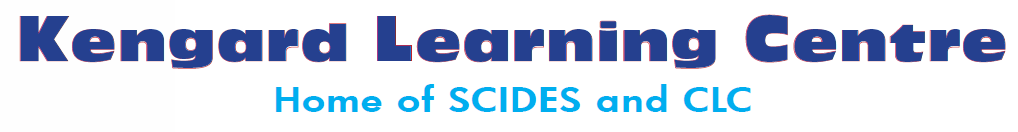 District Dogwood ScholarshipReferenceStudent to fill out:Student’s Name:_________________      Student’s Area of Interest: ______________Referee’s Name: __________________	  Contact Number: ______________________School student attends: _________________________________________________Length of time you’ve known the student: ________ Current % (If applicable) _________In what capacity (teacher/ coach/ mentor) ___________________________________Referee to fill out:Please rate the following on a scale of 1 to 5 with 1 being the lowest score and 5 being the highest. Interest level, as you see it, in the identified area:1		2		3		4		5Students commitment to the identified area:1		2		3		4		5Students level of excellence in the identified area:1		2		3		4		5Any Additional Comments (that will help strengthen the student’s application):___________________________________________________________________________________________________________________________________________________________________________________________________________________________________________________________________________________________________________________________________________________________________________________________________________________________________________________________________________________________________________________________________________________________________________________________________________________________ Signature of referee: ______________________________________